Publicado en Palma de Mallorca el 07/10/2021 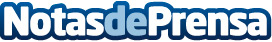 OK Mobility Group lanza su primer programa de pagarés en el MARF por 80 millones de eurosLa emisión va a permitir al grupo empresarial diversificar sus fuentes de financiación y obtener un primer contacto con los mercados de capitalesDatos de contacto:Departamento Comunicación OK Mobility971 430590Nota de prensa publicada en: https://www.notasdeprensa.es/ok-mobility-group-lanza-su-primer-programa-de Categorias: Nacional Finanzas Automovilismo Baleares Turismo Industria Automotriz Actualidad Empresarial http://www.notasdeprensa.es